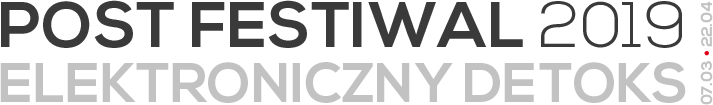 POST Festiwal 201914 marca –  22 kwietniaW Lublinie po raz drugi odbędzie się interdyscyplinarny festiwal wielkopostny, który organizuje Stowarzyszenie Kresowa Akademia Smaku w Lublinie. Przygotowane w tym roku wydarzenia artystyczne będą dotyczyć Cyfrowego Detoksu oraz hasła: Odłącz się i połącz się. Program Post Festiwalu to 6 rozmów, 6 odsłuchów, 6 małych koncertów, 6 pokazów kulinarnych, 3 warsztaty sztukmistrzów oraz dwa przedstawienia: „Ostatnia Wieczerza. Kolacja z Leonardo da Vinci” i premierowy spektakl oparty na średniowiecznych dramatyzacjach liturgicznych. - Post festiwal to jedyne na świecie świętowanie postu - pisze Grzegorz Józefczuk, dyrektor Międzynarodowego Festiwalu Brunona Schulza w Drohobyczu.IDEAOdłącz się, przyłącz się. Najpierw elektroniczny detoks. Potem radość, prostota i celebrowanie. Post festiwal to taka przestrzeń, gdzie można zwolnić. Andante? Umiarkowanie - jak najbardziej. Con Amore - także. Na zeszłorocznej edycji Romulad Lipko wyznał: "Dzisiaj, kiedy jesteśmy małżeństwem 42 lata, patrząc na siebie mówimy, że oto szczęście nas spotkało, że jesteśmy razem. Że jesteśmy sobie potrzebni, że jesteśmy dla siebie podporą, wyrocznią, dobrem, sercem, opieką, lekarzem, laską". Festiwal odbywa się w wyjątkowej przestrzeni. ”Magiczne miejsce. W Mieście jest takich kilka, lecz to ma szczególne właściwości. Znajduje się dokładnie na granicy dwóch odrębnych przestrzeni, dwóch radykalnie odmiennych światów. Jest punktem, w którym chrześcijańskie Miasto Górne styka się z żydowskim Miastem Dolnym. Graniczność jawi się więc jako podstawowa cecha Bramy" - jak pisał Władysław PanaW trakcie festiwalu będziemy wsłuchiwać się w historię Jezusa. - „Zasłanianie krzyży ma na celu odwrócenie naszych oczu od niewątpliwie strasznych cierpień fizycznych i zwrócenie uwagi w inną stronę. Te fioletowe przesłony nie pozwalają nam zatrzymywać się na powierzchni, choćby najbardziej zajmującej, ale każą sięgnąć w głąb, pod powierzchnię cierpienia. Idąc w tym kierunku zobaczymy, że nie przez mękę, nawet nie przez śmierć, ale przez ofiarę Jezusa, otrzymaliśmy i otrzymujemy najwięcej. Nie ogrom bólu, cierpienia, ogrom męki są najważniejsze, ale to, co owa męka mówi o Tym, który ją znosi, przeżywa” - mówi o. Wacław Oszajca.Post Festiwal w Lublinie. Karmimy duszę i ciało. - Medytację i spotkanie z prawdą, z pięknem, z miłością można znaleźć w codziennych czynnościach. Dla mnie taką czynnością jest jedzenie - mówi Malka Kafka. To nasza inspiracja.- Kraków ma „Misteria Paschalia”, Lublin ma „Post Festiwal”, Warszawa „Nowe Epifanie”. Jesteśmy w dobrym towarzystwie - mówi Waldemar Sulisz, pomysłodawca i dyrektor artystyczny festiwalu.Hubert Gonera, Landbrand – Kolejna perełka festiwalowa rodem z Lublina. Oryginalnie, mądrze. Wydarzenie po uszy zanurzone w lokalnej tożsamości. Smakowanie życia w rytmie slow motion. Szkoła uważności i refleksji. Każdemu cyfrowy detoks pozwoli docenić siłę smaku, ducha i dźwięku. Bravo Lublin. Trzymam kciuki.SŁOWOWaldemar Sulisz, Dyrektor Post Festiwalu – Na moduł „Słowo” składa się sześć spotkań, które mają wspólne „łącze”: Choćbyś uciekał przez góry, las - śmierć do Ciebie zdąży na czas. Ale jest także drugie łącze: "Wśród wielu, są dwie szczególne perspektywy, przez które można patrzeć na świat. Jedna to żyć tak, jakby nic nie było cudem. Druga to żyć tak, jakby cudem było wszystko.” (Tomasz Tomaszewski). Post festiwal. Pytacie skąd nazwa? Żyjemy w czasach, kiedy dotychczasowe formuły się wyczerpują. Następuje koniec festiwali, jakie znamy. Potrzebujemy nowego, świadomego festiwalu. Uważnej publiczności. To pierwsze znaczenie słowa post. Drugie to Wielki Post. Sześć przystanków do zmartwychwstania, radości i światła. Nasz festiwal to czas siewu (Słowo/ Dźwięk/ Pokarm) i wschodzenia. Pracy nad sobą. Zwolnienia. Inwestycji w siebie. Nabierania sił. Wzmacniania słowem, dźwiękiem i pokarmem. Radość uzdrawia duszę.14 marca, Arkadiusz Adamczuk KUL, Kaligrafia i medytacja, Sala Szeroka, Hades Szeroka, 1921 marca, Tomasz Bosiacki, Odchodzenie, Piotr Marek Leica, Analogowy detoks, ala Szeroka, Hades Szeroka, 1928 marca, o. dr Krzysztof Modras OP, O odnajdywaniu drogi, Sala Szeroka, Hades Szeroka, 19 4 kwietnia, Jacek Szast, O psychoterapii i detoksie, Sala Szeroka, Hades Szeroka, 1911 kwietnia, pastor Grzegorz Brudny, O etosie pracy, Hades Szeroka, 1918 kwietnia, prof. Agnieszka Litwińczuk, Barbara Chwesiuk, O ziołowym detoksie z naturą, Sala Szeroka, Hades Szeroka, 19DŹWIĘKTegoroczna edycja cyklu koncertów to sześć spotkań z niezwykłymi wykonawcami. - Jeśli pracujesz i lubisz to co robisz, staraj się pracować z najlepszymi, wtedy nie tylko dzielisz się wiedzą ale też ją dostajesz - mówi Waldemar Sulisz, dyrektor festiwalu. - Cieszę się, że możemy wspólnie decydować o kształcie muzycznym festiwalu - dodaje Lidia Biały, która zaśpiewa jeden z koncertów. Wiele tu muzyki kontemplacyjnej. Kontemplacja może wypływać z muzyki a muzyka z kontemplacji. - W niektórych pieśniach zawarte są mistyczne doświadczenia autorów - tłumaczy Waldemar Sulisz.14 marca, Natalia Majczak. Slow, love, slow. Nightwish, Sala Szeroka, Hades Szeroka, 19.4521 marca, Paweł Warowny, Zespół Śpiewaczy Kawęczyn, Płaczcie Anieli, Sala Szeroka, Hades Szeroka, 19.4528 marca, Lidia Biały, Hagiografia, Sala Szeroka, Hades Szeroka, 19.454 kwietnia, Paweł Grochocki, Minimal Blood, Sala Szeroka, Hades Szeroka, 19.4511 kwietnia, Monika Kowalczyk, Sepia, Sala Szeroka, Hades Szeroka, 19.4518 kwietnia, UrKa Wonsowska, Pieśni lasu, Sala Szeroka, Hades Szeroka, 19.45                          ODSŁUCHKażdego Czwartku, pomiędzy koncertem a pokazem kulinarnym posłuchamy jednego rozdziału książki „Skafander i motyl”, wydanej przez Wydawnictwo Słowo/Obraz Terytoria.Był estetą i kochał życie. Ale życie nie wzięło tego w rachubę. Jak w skafandrze zamknęło go w jego własnym ciele. Wylew krwi do mózgu zaskoczył go w chwili, gdy wypróbowując nowy model BMW, jechał na spotkanie z nową towarzyszką życia. Był 8 grudnia 1995 roku. Świadomość odzyskał w styczniu. Ale była to świadomość zamurowana jak w więzieniu, w znieruchomiałym ciele, nad którym nie miał żadnej kontroli. Widział, słyszał, nie stracił powonienia – ale stracił swoje ciało. Nie mógł nawet przełykać pokarmów ani oddychać bez pomocy aparatury medycznej, a jedynym zewnętrznym wyrazem obecnego w ciele życia była mrugająca jak motyl lewa powieka i nieznaczne poruszenie głową. Skafander i motyl. W takim stanie napisał tę książkę: o losie i o życiu, rzecz jasna, ale także o stosunku duszy do ciała, o stosunku myślenia i odczuwania do własnej cielesności. Znaczenie tej książki nie sprowadza się do sensu czysto literackiego lub nawet filozoficznego, bo jest ona zdarzeniem splatającym w niepodzielną całość literaturę i egzystencję. Jean-Dominique Bauby zmarł 9 marca 1997 roku, trzy dni przed ukazaniem się „Skafandra i motyla”.          SMAKJean Bos, kurator wydarzeń kulinarnych – Temat detoksu wpisuje się w kulinarny wymiar Wielkiego Postu. Post na talerzu wymaga detoksu od chemii, zgubnych nawyków i myślenia. Umiar jest na czasie, cykl pokazów kulinarnych jest prezentacją szacunku dla świeżej i sezonowej kuchni, produktów regionalnych z Lubelszczyzny oraz nowoczesnych technik dietetycznych. Smak jest stałym punktem programu Post Festiwalu. Podczas pierwszej edycji szefowie kuchni dokonywali rekonstrukcji potraw pochodzących z XVII, XVIII i XIX wieku według receptur prof. Jarosława Dumanowskiego.Podczas tegorocznej edycji zaprezentują dania polsko -litewskie, powstałe po obu stronach Bugu.14 marca, Małgorzata i Tomasz Solisowie, Obuolių sūris Litewski ser jabłeczny, Sala Szeroka, Hades Szeroka, 20.1521 marca, Agnieszka Filiks, Vėdarai Kiszka ziemniaczana, Sala Szeroka, Hades Szeroka, 20.1528 marca, Jean Bos, Alaus sriuba Wielkiego Księcia Litewskiego i Króla Polski, Sala Szeroka, Hades Szeroka, 20.154 kwietnia, Ireneusz Michaluk, Koldūnai sultinys Kołduny z grzybami w rosole na smardzach, Sala Szeroka, Hades Szeroka, 20.1511 kwietnia, Edward Derkacz, Trejos Devynerios Trzy Dziewiątki, Sala Szeroka, Hades Szeroka, 20.1518 kwietnia, Marek Panek, Kastynis su bulvėmis Kastynys z kartoflami, Sala Szeroka, Hades Szeroka, 20.15TEATROstatnia Wieczerza. Kolacja z Leonardo da VinciTo wydarzenie bez precedensu. I kolejny spektakl kulinarny w Jem Teatrze. Po premierze „Scen Weselnych” według Wyspiańskiego z udziałem Doroty Wyspiańskiej, córki Śpiącego Stasia i wnuczki Wyspiańskiego zapraszamy na kulinarną rekonstrukcję Ostatniej Wieczerzy.Podczas niezwykłego wieczoru zobaczymy film „Lament 7”, który zdobył nagrodę w Cannes. W rozmowie z Arturem Kocięckim, który zagrał Jana Kochanowskiego, przywołamy historię jego wypadku, śmierci klinicznej i zwycięstwa nad śmiercią, opisanej w książce „Przebudzenie. Czyli ludzkiego Zmartwychwstania. W koncercie „Sarangi śpiew” posłuchamy Lady White.Film, w którym zagrał także Lublin, dostał nagrodę Złotego Delfina na Cannes Corporate Media and TV Awards. To jeden z największych na świecie festiwali, na którym najlepsze filmy, dokumenty i produkcje telewizyjne zdobywają nagrody Złotego, Srebrnego i Czarnego Delfina w poszczególnych kategoriach „Lament VII” nagrodzono Złotym Delfinem w kategorii „Styl życia, sztuka, muzyka i kultura”. Na finał Jakub Piętowski, szef kuchni restauracji 2 PI ER, gdzie w pięknej, scenicznej przestrzeni ostatniego piętra Lubelskiego Centrum Konferencyjnego widać trzy strony świata w konsultacji z historykami i biblistami odtworzy dania, Leonardo da Vinci umieścił na malowidle ściennym w refektarzu klasztoru Dominikanów przy bazylice Santa Maria delle Grazie w Mediolanie przedstawiającym Ostatnią Wieczerzę.Jem Teatr „Ostatnia Wieczerza. Kolacja z Leonardo da Vinci”, premiera w piątek 12 kwietnia 2019 o 19 w restauracji 2 PI ER. Rezerwacje i zaproszenia (płatne): +48 730 741 230, mail: info@2pier.pl Ilość miejsc ograniczona!Gra o Męce PańskiejWaldemar Sulisz, dyrektor Post Festiwalu – Średniowieczne dramatyzacje liturgiczne pięknie wpisały się w tradycję postu i polski  teatr. Wystarczy przypomnieć Ludus Passionis czyli Gra o Męce Pańskiej w wykonaniu Warszawskiej Opery Kameralnej czy Ordo passionis et Resurerectionis w kościele powizytkowskim w Lublinie wystawioną w konsultacji z Julianem Lewańskim w Teatrze Wyższego Seminarium Duchownego w Lublinie.To na pamiątkę tej ostatniej inscenizacji pokazujemy premierę Gry o Męce Pańskiej w bazylice Dominikanów. Partię Marii Magdaleny zaśpiewa Kaja Mianowana z TM Roma. Kaja Mianowana zadebiutowała na scenie Romy w musicalu Koty jako Promyczek. Pół roku później, w wieku 17 lat, wygrała casting do musicalu Upiór w operze. Odtwarzała główną partię – Christine Daaé. Od września 2010 do maja 2012 Kaja występowała w roli dorosłej Cosette w musicalu Les Misérables (muzycznej adaptacji powieści Nędznicy). Od września 2012 ponownie odtwarza rolę Christine Daaé (oraz jest dublerką roli Meg Giry) w białostockiej inscenizacji Upiora, od września 2016 wciela się w rolę Fleur de Lys w musicalu Notre Dame de Paris w Teatrze Muzyczny, w Gdyni. Partię Matki Boskiej zaśpiewa Lidia Biały. Lidia Anna Biały, doktorantka muzykologii KUL oraz studentka Akademii Muzycznej w Krakowie  w klasie fideli kolanowych. Prymistka i założycielka kapeli Biała muzyka, laureatka wielu nagród międzynarodowych, ogólnopolskich i regionalnych w dziedzinie muzyki tradycyjnej. W jej skośnych oczach odbija się dom dziadków postawiony wedle legendy w centrum tatarskiej wsi. Wspina się po górach, łowi ryby, gra na czarnej suce i kilku niezwykłych instrumentach z duszą. Dowód na to, że instrumenty mają duszę? Niezwykła historia odnalezienia fideli płockiej. Wydobytej z ziemi podczas badań archeologicznych. Po oczyszczeniu, powieszono instrument, podczas kręcenia dokumentalnego filmu, z otworu rezonansowego fideli wyleciał młody motyl. Przysiadł na chwilę na krawędzi instrumentu i odleciał. Co za niezwykły znak.  Partię Jezusa zaśpiewa Paweł Grochocki. Paweł Grochocki, zajmuje się stylem śpiewu męskiego i folklorem religijnym, obrzędami i pieśniami pogrzebowymi. Uczy się od wiejskich śpiewaków, prowadzi badania terenowe i warsztaty śpiewu. W 2017 roku jako duet Grochocki_Odorowicz zdobył Grand Prix XX Festiwalu Polskiego Radia „Nowa Tradycja”. Jego projekt „Minimal Blood” (Pieśni krwi) wyrósł z fascynacji tradycyjnymi polskimi balladami i pieśniami dziadowskimi, opowiadającymi o losach i zbrodniach kobiet. Hipnotyzujący, narracyjny charakter pieśni został wzmocniony poprzez sięgnięcie w warstwie instrumentalnej do stylistyki minimalistycznej. Minimalizm, operujący krótkimi, nakładającymi się na siebie, wielokrotnie powtarzanymi motywami jest oryginalną ramą dla tych mantrowych w charakterze i niekiedy mrocznych a zwykle tragicznych opowieści. Partie chóralne zaśpiewa Męska Grupa Śpiewacza z Ryk pod dyrekcja charyzmatycznego Pawła Warownego. Grupa składa się z autentycznych ludowych śpiewaków z różnych miejscowości powiatu ryckiego, którzy do dnia dzisiejszego praktykują dawny sposób śpiewania i kultywują dawny repertuar. Grupa jest laureatem prestiżowego Turnieju Muzyków Prawdziwych w Szczecinie. W naturalny sposób źródłem ich wykonawstwa stały się tradycyjne pieśni ludowe z okolic Ryk.W spektaklu wystąpi także kopia średniowiecznej rzeźby Chrystusa z ruchomymi ramionami, z kościoła z Mszczonowa, jedynej zachowanej rzeźby teatralnej. Wykonała ją Małgorzata Sulisz, (kostiumy i dekoracje w Ordo Passionis et Resurrectionis, asystent słowackiego scenografa Vladimíra Čápa w spektaklu Dekameron, asystent Zofii de Inez w spektaklu „Plaisirs d`amour” Zofii Kalińskiej, która także odpowiada z scenografię kostiumy. 22 kwietnia (drugi dzień świąt Wielkanocy), 21, bazylika Dominikanów w Lublinie.WARSZTATY SZTUKMISTRZÓWWarsztat kaligrafii, prowadzi Arkadiusz Adamczuk z Biblioteki Uniwersyteckiej KUL, 14 marca o 20, Sala Sztukmistrza, Hades Szeroka. Dla dzieci i dorosłych.Jajko na warsztacie ceramicznym, prowadzi Igor Wolszczak z Fundacji Żywioły Ziemi, 11 i 18 kwietnia o 19, Sala Sztukmistrza, Hades Szeroka. Jajko jest symbolem świąt i nowego życia. Swój talent poświęcali mu wybitni złotnicy, teraz dzieci wykonają małe dzieła sztuki. Dla dzieci.Wstęp bezpłatny, obowiązuje rezerwacja miejsc: +48 607 260 77, informacje na postfestiwal.eu***Post Festiwal organizowany jest przez Stowarzyszenie Kresowa Akademia Smaku. Projekt dofinansowano ze środków Miasta Lublin. Współorganizator: Hades Szeroka. Pomysłodawca, dyrektor artystyczny: Waldemar Sulisz. Inspiracje: prof. Anna Królikiewicz. Kierownik duchowy: o. Tomasz Dostatni. Konsultant programowy: Elżbieta Cwalina. Konsultant muzyczny: dr Agata Kusto. Kurator strefy dźwięku: Lidia Biały. Kulinaria: Maestro Jean Bos. Konsultacja naukowa: prof. Jarosław Dumanowski. Wszystkie spotkania odbywają się w pomieszczeniach restauracji Hades Szeroka. Rezerwacje: Ela Cwalina 607 260 770Partnerzy – Polskie Radio Lublin, TVP Lublin, Dziennik Wschodni, Kościół Ewangelicko Augsburski w Lublinie, Klasztor Dominikanów w Lublinie, Biblioteka Uniwersytecka KUL, Fundacja Żywioły Ziemi, Leica Store Warszawa, Wydawnictwo Słowo/Obraz Terytoria, Hades Szeroka.Patron Technologiczny - Akademia Molekularna Jeana BosaPatroni medialni – Polskie Radio Lublin, TVP 3 Lublin, Dziennik Wschodni, portal jemlublin.plDyrektor artystyczny
Post FestiwaluWaldemar SuliszE-mail waldemar.sulisz@gmail.comtel. kom. +48 515 267 177Producent Post Festiwalu
Robert Pływacz, Agencja Raki e-mail robert@raki.pltel. kom. +48 607 263 419